            SIG Customer Service SNUG Call – Agenda & Minutes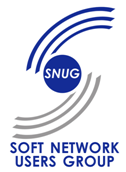 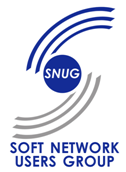 Wed ,   September 9, 2015   12:00 pm to 13:00 pm EST.Call in Number: 712-775-7000Access Code: 863928#SNUG Executive Committee Member: Earle Barnes, Sharon Black, Melissa Craft, Debbie Czarnecki, Melinda Doherty, Brenda Duff,  Corbin Ellsaesser,  Laura Jones,  Mary McCoy, Tymn Neece,  Jayme Osborn,  Debbie Smith, Nikki VanIngenSoft Computer: Jessica Barger, Creed Baughman, Jesus Blasquez,  Danielle Gangadeen, Joe Magilligan, Jeff Marr, Jolene Massey, Mike Miller, Darlene Radaskiewicz ,David Romano ,Becky Sheppard, Claudina SimmonsSummary of Goals for CS in 2015 - 2016Published Known Issues ListImplement for Softlab in current version     Decreasing the length of downtime at Go LiveMonitor  SIG enhancement list and  implementation progress of approved SIG enhancements.Publish list for clients   -  COMPLETED  Monitoring of Cumulative HF process Improve Release Notes    in process Include testing scenarios in HF Software summary documentationLinking of Client Support tasks to Install tasks  Implement online Web Training courses   Item moved to SNUG Planning  CallLIS Admin, HIS, Instrument Interfaces Next Meeting:    Wed   October 14, 2015           AGENDA ITEMSSTATUSDISCUSSION     Technical Support Center PerformanceMonthly Update 97.48%  /279  surveys returned2015-2016  SLA    0815 Revisions Assignment/Status Update/Target TAT:Emergency from           15/30/30  to    30/60/45Urgent from               30/2h/1h to     30/2h/90Routine is going from 1 Day to 2 Days for Target TATNew Item  Reviewed SCC   suggested changes SNUG expressed concerns on increasing  times for Emergency Tasks.  30 min. too long to wait for task to be Assigned and would prefer to keep Status Update shorter than 60 minutes  . SNUG board will discuss at our next meeting SIG Enhancement Updates                Monthly  SIG Enhancement Spreadsheet           Progress on closing old enhancements                        Monthly update SCC to provide  update  at October meetingUpdated list received. Would like to have lists avail ~ week before mtg to give everyone time to review            2015  -2016   SIG Cycle  Status                 Path/Gene SIG  New itemDiscussion on # hours and how to split between the modulesWill enhancements be in both SoftPath and PathDX?No update available Asking for 250 hours for Gene SIGReferred to Creed to respond at next month’s meetingWould like to have  hours allotted by  next SNUG conference             HIPAA/Security/Commons/SoftID  SIGShould Soft ID be a separate SIG with its own hours assigned  Users not on SoftID may vote an item low priority & skew results for  users of the product  Asking for 200-250 hours for  SoftID SIG No update availableReferred to Creed to respond at next month’s meeting            4.5   Enhancement ProcessNeed process definedSCC  to consolidate versions R&D does review enhancements for inclusion in 4.5 line. Melinda to send Becky details to further clarify SNUG expectations of SCC on this topic.  KNOWN ISSUES LIST  (Anomaly query)        Implement for Softlab in current versionsSoftBank LIVE v25.5Softlab pending  ( 4.0.8 release)RELEASE NOTES      Improve release notes   Include Test Cases in HF Summaries4.0.7.3 release notes  will be the improved version & going forward these will be available to clients prior to the installWork continues . SNUG  would like to see samples prior to deploymentRFQ Process for InstrumentsNew ItemCan this be streamlined?  YESSCC  WebEx – presented demo of improved  process  currently in development. RFQ  will open questionnaire and additional questions dependent on user responses 